Alyssa Navarrette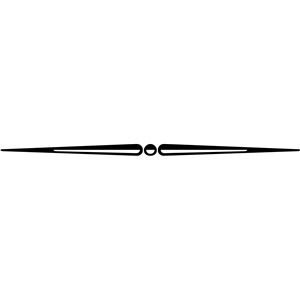 One Morgan Place Yellow Springs, OH, 45387anavarrette@antiochcollege.edu(915) 887 1901Selected Work ExperienceThe Blue Bench (Rape Crisis Center)			Denver, Co	                                    January 2017-May 2017Canvasser							Organized community outreach in Denver and the nine surrounding counties.Worked to increase my knowledge of sexual assault prevention and awareness.Catalyzed my knowledge to create dialogue, as well as connect the community to their resources.Young’s Jersey Dairy					Yellow Springs, Oh		August 2016- December 2016Dairy Bar/Front Of House							Communicated standards of food safety standards as well as exceptional customer service.Managed cash handling procedures to ensure accurate bank records as well as customer services.Maintained a family friendly environment using FOH skills and procedures.Oral History in Liberal Arts (OHLA.info)			Yellow Springs, Oh		                April 2016-June 2016Digital Archives Coordinator                  		   	Coordinated the backend processes of a 13 institution faculty development project.Created digital tutorials, implemented workflows, and produced natural language mapping to achieve efficient archiving of oral histories.Managed communications and social media strategies.Little Art Theatre                    			           Yellow Springs, Oh	                       November 2015-PresentDigital Communications and Events Intern                      						Managed communications for a small non-profit community film house through signage. Organize community events for a wide variety of audiences.Implemented business management skills and marketing skills.LanguagesEnglish - FluentSpanish - Fluent	French 	- Novice-HighEducationSocorro High School: El Paso, Texas        Excel Academy    Overall GPA: 3.8 Rank: 19  Graduation: May 30, 2015   Antioch College: Yellow Springs, Ohio	 Intended Major: Undecided                              Fall 2015- May 2019Awards/HonorsHorace Mann Fellowship (a 4 year half tuition scholarship)Miller Fellowship (a work study partnership)Arthur E. Morgan Scholarship Rebecca Pennel Scholarship OHLA Digital Archives Student Coordinator Fellowship ReferencesBrooke Bryan (937) 902-3806Sarah Stapp (832) 368-3452Jessica Rominsky (915) 219-0409